Elder Edgar O. Madison, Jr., Midwest Regional President Evangelist Valerie Daniels Carter, Midwest Regional Founder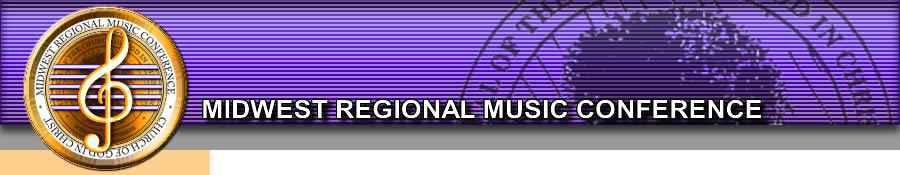 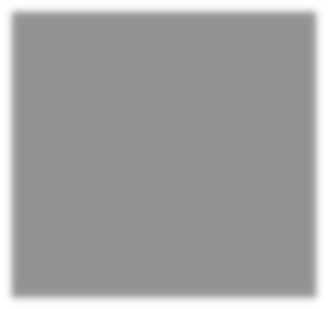 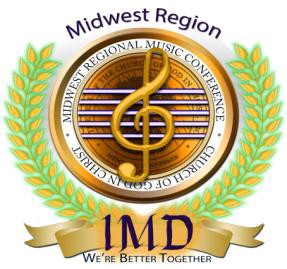 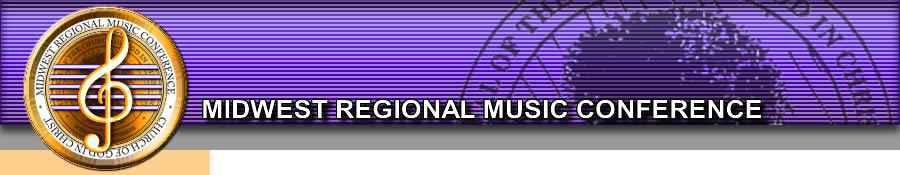 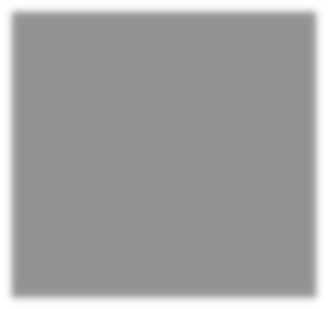 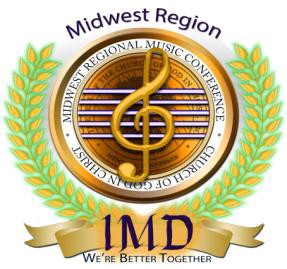 REGISTRATION FORMNAME: 	ADDRESS: 	CITY: 	 STATE: 	 ZIP:		TELEPHONE (	) 	 EMAIL: 	LOCAL CHURCH: 	LOCAL MINISTER OF MUSIC: 	PASTOR: 	JURISDICTION: 	JURISDICTIONAL MINISTER OF MUSIC: 	JURISDICTIONAL BISHOP: 	Shirt Type: Shirt Size:Registration Cost:□ Youth:$15.00□ Adult:$25.00□ Adult: LS / SW$30.00Platinum Registration:□ $100.00RETURN COMPLETED FORMS TO:MRMCc/o Elder Edgar Madison, PO Box 45427, St. Louis, Missouri 63145For additional information, contact Supt. Edgar Madison, Jr. President          Mobile: 314-303-4536 / pdmadison@hotmail.comSpecial Note: Registration includes your badge, t-shirt and all your conference materials.Please add an additional $2 per X-LARGE to the registration fee for custom size t-shirt orders (2x, 3x, 4x, 5x and 6x).THE REGISTRATION DEADLINE IS AUGUST 28, 2016. PLEASE REGISTER TODAY!!!FOR OFFICE USE ONLY – PLEASE LEAVE BLANKCASH: $	CHECK: $	CHECK #BALANCE DUE: $REGISTRAR AUTHORIZATION:REGISTRATION PACKET ISSUED:	T-SHIRT ISSUED: